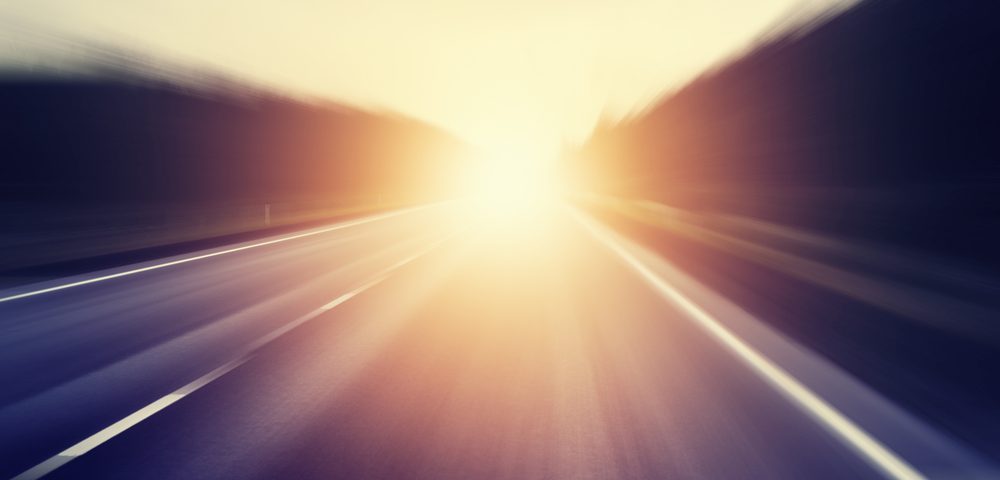 Reflecting Back, Moving ForwardA Strategic plan for cmha saskatchewan division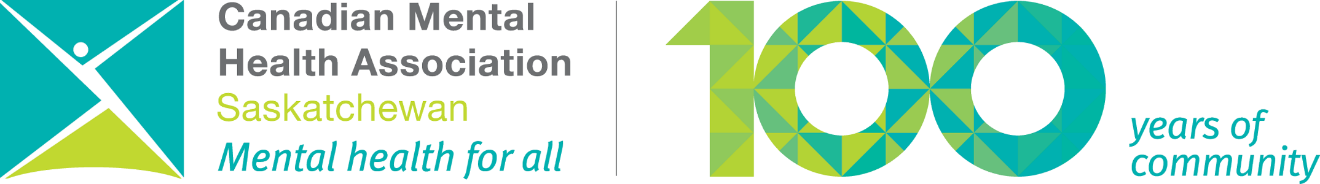 Our Vision, Mission and ValuesOur vision:  defines the overall outcome that we are working towards.Our mission:  describes our purpose and unique contributions.Our key values and principles: the key beliefs and principles that underlie our thinking and actions.Our VisionMentally healthy people in a healthy society.Our MissionThe Canadian Mental Health Association (Saskatchewan Division) Inc. is a volunteer-based organization which works in partnership with communities and CMHA National, to support and promote the rights of persons with mental illness to maximize their full potential; and promote and enhance the mental health and well-being of all members of the community.Our core functionsWe fulfill our mission by:Building capacity	Strengthening the capacity of individuals, families, professionals, organizations and communities to address mental health needs.Influencing policy	Influencing the design and implementation of policies and services related to mental health.Providing services	Provide services and supports that maintain and improve mental health, build resilience and support recovery from mental illness in the community.Developing resources	Build the financial, human resources and partnerships required to address mental health needs.Our key values and principlesADVOCACY – embracing the voice of people with mental health issuesPROMOTING INCLUSION -- focusing on mental health issues of all people.WORKING COLLABORATIVELY – nurturing mutually beneficial partnerships with CMHA nationally, provincially and with CMHA branches as well as other mental health and disability groups and organizations working to move the issues of mental wellness forward.SOCIAL WELLBEING – influencing the social determinants of health (e.g. housing, justice, contributing to mental health.EVIDENCE BASED – using evidence to inform our work and to innovateTRANSPARENT AND ACCOUNTABLE to our funders, partners and those we serve.PRIORITY 1 – enhance client linkages to appropriate servicesStrategic InitiativesImprove visibility and access to services – ensure that what we do is known to our clients and stakeholders.Increase use of technology to enhance awareness and visibility of our services.Use innovation and best practices to advance services to clients and linkages to other services.Strengthen referrals of clients to other services if not provided by CMHA – “Stop the no”.Advocate for the development of a comprehensive, user-friendly, web-based resource list – enable clients to self-select services.Strengthen linkages with partnershipsKeep on trend -- innovatepriority 2 – strengthen community relationshipsStrategic InitiativesBuild a strong relationship with the new Saskatchewan Health AuthorityCommunicate and inform branches regarding work being doneKeep front and centre – partnerOne voice to the Health AuthorityUse evidence to move advocacy forward.Enhance Community connections (with targeted groups)Metis/Indigenous connectionsContinue to develop and enhance targeted community partnershipsAdvance System AdvocacyAdvocate for mental health needs with influential stakeholdersContinue efforts to end systemic discriminationContinue with work currently being done in advocacy (i.e. DISC/SAID)priority 3 – enrich  CMHA Saskatchewan Division and the regional coalitionStrategic InitiativesStrengthen the Regional CoalitionConsistent peer support standards and valuesEnhance branch communication and collaboration – strengthen the CMHA provincial teamEnhance linkages with CMHA NationalAppropriate alignment with and leveraging of national resourcesParticipation on appropriate CMHA National committeesPRIORITY 4 -  STRENGTHEN ECONOMIC STABILITY/ORGANIZATIONAL HEALTHStrategic InitiativesEconomic StabilityMaintain and expand current funding relationshipsActively search out new funding opportunities and solicit new donorsCapture and demonstrate measurable outcomes to support funding requestsContinue to advocate for parity of funding between mental health and physical health